 X-Seated Rhomboid Stretch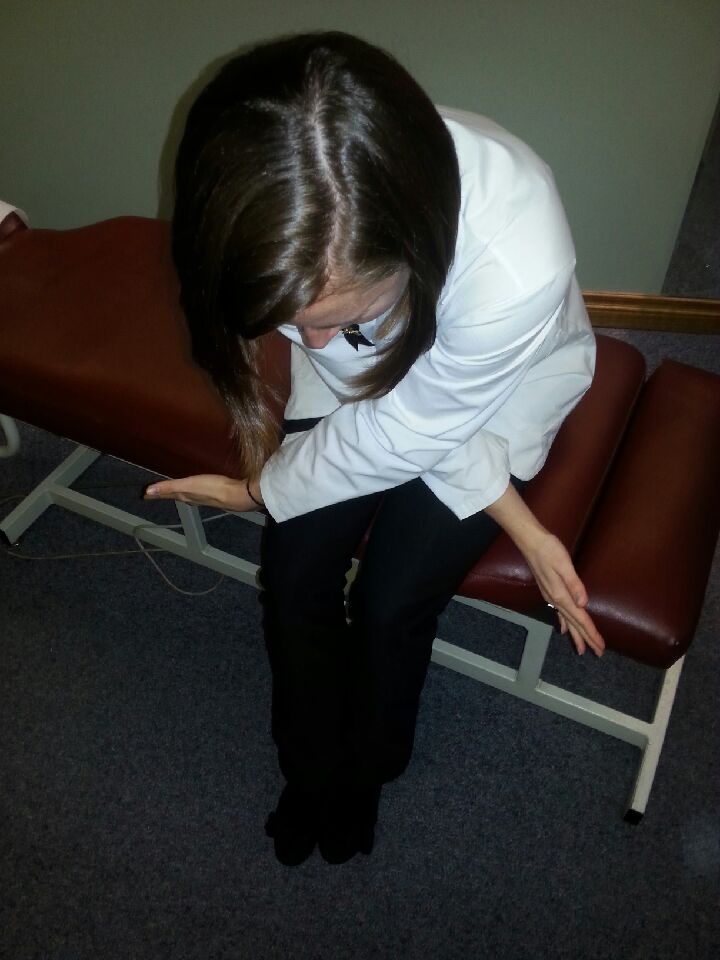 Feet slightly apart, planted on the groundKnees at 90°Cross arms in front of the body and place them over the kneesMaintain the curve in your low back by anteriorly tilting the pelvis and bracing the abdominalsIncrease the stretch by lifting the head to look forward and spreading the arms deeper into a “X” position____x, holding each stretch for 10-15sec___x / day